Celebrating the Richness of God’s GraceProclaiming the Kingdom: beginning in + Please stand if you are ableTo enhance our worship, please turn off all cell phones and electronic devices.Prelude and Silent Prayer                                                            Welcome, Announcements and GreetingCall to WorshipWorship with Song   (please stand or sit as you wish)Children’s Message +Hymn #549                                                    Where Charity and Love PrevailBible Reading                                                                                  Luke 6:27-38                               Message                                                                                              Pastor Dale+Hymn #572                                                                                        Pass it OnOffering                               Just a Little Talk With Jesus                           Choir+Offering Response #657                                                             This Is the DayPrayers and Lord’s Prayer+Hymn #89                                                        Joyful, Joyful, We Adore Thee+Benediction +Dismissal	Leader: Go in peace to love and serve the Lord!All: Thanks be to God!+Postlude                               Thank you for worshiping with us this morning!This Week’s Calendar…Monday, February 25   4-6p   Community Dinner at Zion Lutheran Church, Chisago City    NO   Bell ChoirTuesday, February 26  9:15a   Women’s Bible Study – loungeWednesday, February 27  5:00p   Family Dinner  5:30p   Youth Bells  6:00p   “The Life You’ve Always Wanted” Bible Study  6:00p   Children/Youth Time – youth room  7:00p   Choir  7:00p   Confirmation  8:00p   Worship TeamThursday, February 28Friday, March 1Pastor’s Day Off  5:30p   Club RockSaturday, March 2   World Day of PrayerNext Sunday, March 3  9:00a   Worship 10:15a   Fellowship              Family Fun DayLast week’s offering: $1,628		Budgeted Weekly: $3,701Monthly giving (Feb.): $8,234		Budgeted Monthly: $16,040Attendance last Sunday: 88Children at First‘Worship Bags’ are in the foyer for children to borrowA Nursery for babies and toddlers is available every SundayPlease Pray For: Cole Anderson; Sandy Danielson; Brad Elshaug;Brian Elshaug; Rusty Johnson; George Hultman; Olga Determan; 
Steve Graves; Rebecca Ervasti; Baby Brooklyn & family; Laura & Phil  Here’s What’s Happening…Fellowship: Join us for coffee & treats in the fellowship hall following the service.  Our Mission Focus this month: Red Bird Mission, Inc. and Red Bird Clinic, Inc. have been providing ministries in this region of Kentucky in the Appalachian Mountains since 1921. Today the need remains critical in this isolated, rural distressed area. You can help!Mission Envelopes: Mission Envelopes can be found in each pew rack. You are welcome to give to our monthly Mission Offering throughout the month using the designated envelope. Please make your check out to FUMC, marking “Missions” in the memo.Online Bill Pay…do you use your computer to pay your bills on-line? If you do, you may want to send your church offering/pledge through the same on-line bill pay service. You can set up an automatic payment plan or a one time contribution. It’s easy:* First, login to your bill pay account* Select Add a Bill* Select Create an account without an account number       (use the address and phone number below)           	First United Methodist ChurchLindstrom, MN 55045	651-257-4306Please see Greg Oien or Scott Lecy if you have any questions.Unless your check or envelope designates an account, we assume it is for the General Fund. For bank-issued checks, if your contribution is for something other than General Fund, please enter in the "memo" line the account you wish your gift be recorded.Women’s Tuesday Bible Study: Women’s Lenten Bible Study beginning March 5. We will be looking at The Final Words From the Cross, a study written by Adam Hamilton. Tuesdays 9:15 – 11:00 a.m. in the church lounge. Questions? Contact Cindy Kopp, 257-8526.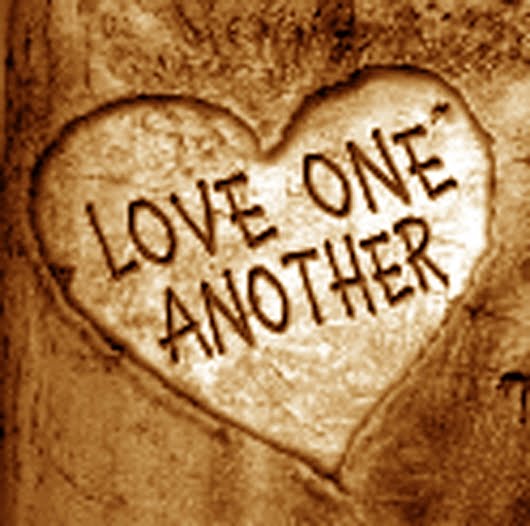 First United Methodist ChurchPhone: 651.257.4306Email:  office@lindstrommethodist.orgwww.lindstrommethodist.orgFebruary 24, 2019  9:00 a.m.                                      